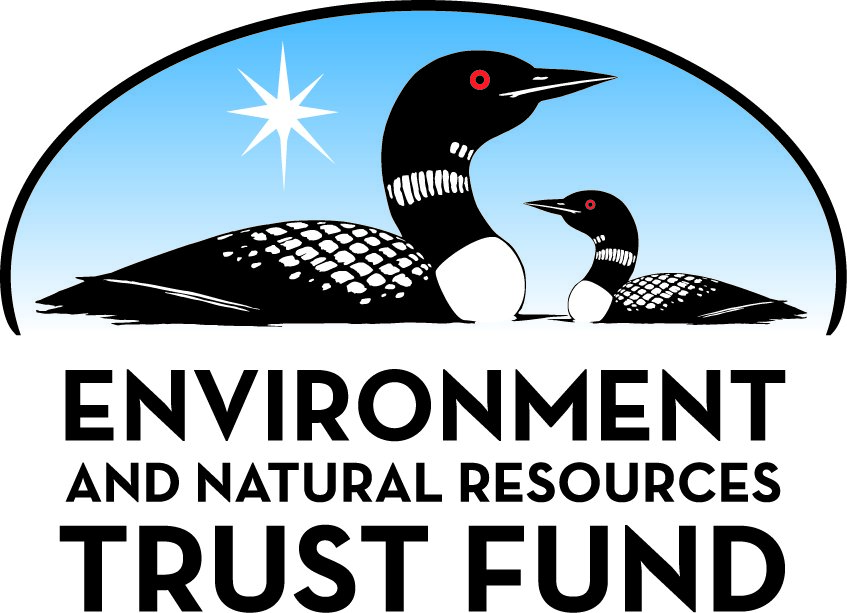 Environment and Natural Resources Trust Fund2023 Request for ProposalGeneral InformationProposal ID: 2023-040Proposal Title: IWLA Green Crew Education, Service and Leadership ProgramProject Manager InformationName: Joseph BarisonziOrganization: Izaak Walton League of America - Minnesota DivisionOffice Telephone: (952) 944-1423Email: jbarisonzi@gmail.comProject Basic InformationProject Summary: Expand the Green Crew's existing youth environmental education, service, and leadership program to reach and serve traditionally underrepresented communities by partnering and supplementing existing youth programs.Funds Requested: $200,000Proposed Project Completion: June 30, 2025LCCMR Funding Category: Small Projects (H)
	Secondary Category: Environmental Education (C)Project LocationWhat is the best scale for describing where your work will take place?  
	Region(s): MetroWhat is the best scale to describe the area impacted by your work?  
	Region(s): MetroWhen will the work impact occur?  
	During the ProjectNarrativeDescribe the opportunity or problem your proposal seeks to address. Include any relevant background information.It is well understood that environmental degradation and climate change have a significant negative impact on each of us and our communities. The list of impacts on our health and communities -- both human and nonhuman is well documented.  Direct action is needed to defend and restore our soil, air, woods, water, and wildlife.  What is less appreciated is that the climate crisis disproportionately affects youth mental health. In their developmental years, youth experience significant stress and anxiety about their future in the context of climate change. A recent study by Bath University surveyed youth across ten different countries and found that nearly 60% of youth were worried about climate change and 45% reported that their fear of climate change affected their daily lives (Harrabin 2021). The literature shows that youth are incredibly concerned and vulnerable to the changing climate combined with feelings that are unable to create meaningful change leads to these feelings of depression and hopelessness. This is called “Climate Anxiety,” and it undermines the primary resource for addressing environmental degradation and climate change -- youth. Climate Anxiety drains youth's creative power. Climate Anxiety drains the energy needed for leading change.What is your proposed solution to the problem or opportunity discussed above? Introduce us to the work you are seeking funding to do. You will be asked to expand on this proposed solution in Activities & Milestones.Scholars say that the best antidote to Climate Anxiety is direct action. Action mitigates feelings of depression and anxiety. Getting involved in making the world a better place provides youth with feelings of hope (Sanson et al., 2021).  Access to education and hands-on environmental action increases feelings of connectedness to the environment and hope for the future. This hope and connectedness will unleash youth leadership to develop, design, invent, create, and lead the solutions our communities need. 

To meet the dual challenges of environmental degradation and youth climate anxiety, the Minnesota Valley Chapter of the Izaak Walton Leauge launch the Green Crew, a youth-led environmental leadership program. Green Crew fosters connection and passion for the outdoors by engaging youth outside, engaging them with their local environment in the context of direct service. Green Crew provides youth the tools, training, and resources to lead hands-on environmental science-based service-learning projects. 

Current youth-led projects include water quality testing, trail restoration, invasive species removal, equitable tree planting, Fungis diversity surveying, Leave No Trace Awareness training, and more.

With LCCMR support, Green Crew will expand our environmental education, service, and leadership development programming to youth who have not traditionally had access to such opportunities.What are the specific project outcomes as they relate to the public purpose of protection, conservation, preservation, and enhancement of the state’s natural resources? 1) Partner with five community organizations to develop environmental awareness, education, and training materials rooted in their cultural tradition.
2) Provide education to over 500 youth on best practices to conserve and protect our environment.
3) Establish a pipeline of youth environmental leaders trained in designing, developing, and implementing complex environmental service projects.
4) To unleash over 5,000 volunteer hours working on youth-led sustainable science-based conservation service projects which preserve and enhance our natural spaces.
5) Provide hope to 500 youth who care about the environment about their ability to make a positive difference.Activities and MilestonesActivity 1: Engage Community PartnersActivity Budget: $72,500Activity Description: 
The Green Crew’s existing environmental education, service, and leadership program will be revisited and reimagined within the context of engaging members of communities traditionally underrepresented in environmental service and action. 

Building on established community relationships, the Green Crew will formally engage organizations and community leaders from five underrepresented communities. Our goal is to work with an organization from the Native, Somali, Latinx, African-American and Hmong communities. In addition, we will work with organizations that have programs serving youth 14-21. Target organizations include churches, scout units, and schools. 

In collaboration with our new partner, a community-identified expert will be engaged to support the cultural transliteration of the environmental education, training, and service material to reflect the communities’ cultural heritage, traditions, and experience. For example, the Center for Outdoor Ethics’ Leave No Trace curriculum will be designed to reflect the Anishinabe experience as environmental stewards.

Led by our program liaison, we will identify, recruit, and engage a young adult intern from each community. This intern will be integrated into the Green Crew leadership and provide support, mentorship, and training. They will be the Green Crew youth lead in delivering culturally appropriate environmental education, service, and leadership development programming.Activity Milestones: Activity 2: Deliver Environmental Education, Service and Leadership ProgramActivity Budget: $112,500Activity Description: 
Each community youth group will supplement its existing program with visits to the Green Crew’s home adjacent to the 14,000 acres of the Minnesota Valley National Wildlife Refuge. There will be a bi-monthly immersive day experience and a bi-annual weekend retreat experience. The day program will include culturally specific environmental education, Leave No Trace training, and a citizen science project. The youth-led Citizen science projects could be Water Quality monitoring, Fungal Diversity survey, Invasive Species tracking and removal, and more. The weekend retreats include more outdoor ethics training, leadership development, and service. 

The volunteer youth members of the Green Crew will lead the programs. The trained youth intern will lead the program. Adult advisors and subject matter experts will support the youth leaders. The youth will see themselves as environmental experts and leaders.

Additionally, Green Crew will recruit members of the organization's youth groups to participate in service projects with a direct environmental impact on the health of our soil, air, woods, water, and wildlife. An example of one of these youth-led service projects includes reforesting the Landfall community in Washington County, reestablishing native bee habitat in Hopkins, and restoring native wetlands along the Minnesota River.Activity Milestones: Activity 3: Train Youth Environmental LeadersActivity Budget: $15,000Activity Description: 
The Green Crew youth leadership program develops the youth skills to design, develop and lead complex conservation and environmental service projects. Youth learn these skills through direct experience with progressive levels of responsibility. Youth mentors support participants who choose to co-lead education and training activities. In addition, adult Advisors and trained mentors support the youth who step up for Crew leadership positions. In addition, each youth-led conservation service project goes through a youth-driven review process, including a science review and environmental impact review. The youth are additionally organized into teams that support all aspects of Crew operations, including the science team, which evaluates all projects' scientific basis and environmental impact.

The youth from the traditionally underrepresented communities engaged with the support of this grant will receive focused support to assume these leadership positions. Over the next two years, we expect to involve and educate 125 youth from the five communities, engage 35 of them in Green Crew leadership training and promote at least three from each of the five targeted communities onto the Green Crew youth leadership team. This grant will help establish a pipeline of trained youth environmental leaders for years to come.Activity Milestones: Project Partners and CollaboratorsLong-Term Implementation and FundingDescribe how the results will be implemented and how any ongoing effort will be funded. If not already addressed as part of the project, how will findings, results, and products developed be implemented after project completion? If additional work is needed, how will this work be funded? 
The Green Crew is firmly established as the youth program of the Izaak Walton League -MN Valley Chapter, and funding is planned as part of the organization's ongoing mission from its endowment. Volunteer and in-kind services primarily support the Green Crew. The special financing from LCCMR will allow us to expand the existing program to specific underserviced communities. This initial investment will establish lasting relationships that will continue beyond the grant. We believe that the resources, materials, and program developed by the Green Crew through this grant will be replicable throughout the state.Project Manager and Organization QualificationsProject Manager Name: Joseph BarisonziJob Title: Executive Director of Youth ProgrammingProvide description of the project manager’s qualifications to manage the proposed project. 
Officer of the Izaak Walton League -MN Valley Chapter, Advisor and co-founder of the Green Crew, 30+ years of project management experienceOrganization: Izaak Walton League of America - Minnesota DivisionOrganization Description: 
Environmental Defenders of the defend the nation's soil , air, woods, water, and wildlife for 100 yearsBudget SummaryClassified Staff or Generally Ineligible ExpensesNon ENRTF FundsAttachmentsRequired AttachmentsVisual ComponentFile: Alternate Text for Visual ComponentCollage of images of Green Crew training, events, and service projects...Financial CapacityFile: Board Resolution or LetterAdministrative UseDoes your project include restoration or acquisition of land rights? 
	NoDoes your project have potential for royalties, copyrights, patents, or sale of products and assets? 
	NoDo you understand and acknowledge IP and revenue-return and sharing requirements in 116P.10? 
	N/ADo you wish to request reinvestment of any revenues into your project instead of returning revenue to the ENRTF? 
	N/ADoes your project include original, hypothesis-driven research? 
	YesDoes the organization have a fiscal agent for this project? 
	NoDescriptionCompletion DateFormally Engage Community PartnersSeptember 30, 2023Cultural Transliteration of Program MaterialNovember 30, 2023Train Community-based Youth InternJanuary 31, 2024DescriptionCompletion DateSupplemental Day Program: Education and ScienceJune 30, 2025Weekend Immersion Program: Leadership and ServiceJune 30, 2025Environmental Service ProjectsJune 30, 2025DescriptionCompletion DateIdentify and train youth intern from targeted communitiesSeptember 30, 2023Provide leadership training for youth from targeted communitiesJune 30, 2025Provide youth leadership mentors to launch projectsJune 30, 2025NameOrganizationRoleReceiving FundsTedd SussFriends of the MN RiverProgram Support for the River Watch ProgramYesTerri FickCenter for Outdoor Ethics -- MN ChapterAdvisor and Consultant of Delivery of LNT TrainingNoCategory / NameSubcategory or TypeDescriptionPurposeGen. Ineli gible% Bene fits# FTEClass ified Staff?$ AmountPersonnelProject CoordinatorEnsure quality program delivery with partners and vendors14%20$15,000Youth InternsYouth leadership intern from each of 5 target groups ($3K/intern/year/group)14%40$30,000Volunteer CoordinatorEnsure properly trained volunteers scheduled for all youth events14%40$20,000Program Liaison and OutreachEnsure proper preparation and support for each program visit from each of the 5 target groups.14%40$15,000Sub Total$80,000Contracts and ServicesFriends of MN ValleySub awardRiver Watch programming, training, and support20$15,000TBDProfessional or Technical Service ContractCultural transliteration of program and training materials (5 groups)50$25,000Sub Total$40,000Equipment, Tools, and SuppliesTools and SuppliesLeave No Trace Training MaterialsSupplies for each Leave No Trace Training ($10/youth x 25 youth x 5 groups x 4 trainings)$5,000Tools and SuppliesRiver Watch Training MaterialsTesting supplies used during a River Walk ($10/youth x 25 youth x 5 groups x 3 walks)$3,750Tools and SuppliesFungis Diversity Survey KitAdditional Testing Kit to Support Expanded Group Participation$1,250Tools and SuppliesLeave No Trace Trainer KitAdditional Trainer Kits including required material to facilitate training$2,500EquipmentInvasive Species Removal ToolsSet of tools required for safe and effective removal of invasive plants$2,500Sub Total$15,000Capital ExpendituresSub Total-Acquisitions and StewardshipSub Total-Travel In MinnesotaOtherBus Trips (Ave 50 miles RT, 20 trips, 5 groups, 25 youth/group, $100 bus cost/trip)Reduce barrier to participation by target organizations$10,000Sub Total$10,000Travel Outside MinnesotaSub Total-Printing and PublicationPublicationProgram Material (5 versions)Language and Culture Versions of Materials (Photos, Layout, Writing, Printing)$50,000Sub Total$50,000Other ExpensesDigital MarketingAge and Culture Appropriate digital marketing materials for programs ($500/group/year)$5,000Sub Total$5,000Grand Total$200,000Category/NameSubcategory or TypeDescriptionJustification Ineligible Expense or Classified Staff RequestCategorySpecific SourceUseStatusAmountStateState Sub Total-Non-StateCashIzaak Walton League MN Valley Chapter -Program FundsAllocation of Funds to support base programSecured$20,000In-KindIzaak Walton League MN Valley Chapter -DuesBuilding, Meeting Space, General Supplies, Food, Water, ElectricitySecured$24,000In-KindAdult VolunteersTraining and Program Support (2 adults x 24 events x 6 hours x 5 groups) $24/hour billablePotential$34,560In-KindYouth VolunteeringProgram Planning and Delivery (3 youth x 24 events x 6 hours x 5 groups) $15/hour billablePotential$32,400CashGeneral Grants SolicitationLNT Training, Conferences, Marketing, Program SuppliesPotential$90,000Non State Sub Total$200,960Funds Total$200,960TitleFileIWLA-MNV Board Resolution -- LCCMR 2022